Казённое  образовательное учреждение«Заливинская средняя общеобразовательная школа»План  по самообразованиюучителя Шакуро Надежды Михайловны2013 – .г.Заливино Учитель - это не профессия, это образ жизни. Нет профессии почетнее, чем профессия учителя, нет труда сложнее и ответственнее, чем его труд. Современный ритм жизни требует от учителя непрерывного профессионального роста, творческого отношения к работе, самоотдачи. 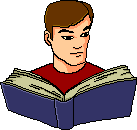 Образование Высшее профессиональное, Новосибирский сельскохозяйственный институтДата рождения 12.12.1959г Стаж 25 лет. Категория и дата её присвоения первая  квалификационная   категория, 26 февраля 2014 года сроком на 5 лет. Направления повышения профессионального мастерства:планируемые курсы 1) Курсы повышения квалификации                 - «Информационные технологии в образовательном процессе»                   - 72ч., «НГУ», октябрь 2011;                 - «Подготовка к ЕГЭ по математике» - 72ч., ФГБОУ ВПО                   «ОмГПУ», ноябрь-март 2013 2) Семинары     - «Анализ и проектирование урока деятельностного типа в                          условиях реализации ФГОС» -16 ч., БОУ ДПО «ИРООО»,                               февраль 2013;                           - «Формирование у учащихся действий целеполагания при                              изучении курсов физики и математики»- 16 ч, БОУ ДПО                              «ИРООО», апрель 20133) Курсы повышения квалификации (1 раз в три года) – 2013-2014 уч. годТема методической работы школы«Освоение новой модели образования в процессе подготовки и перехода к внедрению ФГОС»АктуальностьСовершенствование качества обучения и воспитания в средней школе напрямую зависит от уровня подготовки педагога. Этот уровень должен постоянно расти, и в этом случае эффективность различных курсов повышения квалификации, семинаров и конференций невелика без процесса самообразования учителя. Учитель может совершенствовать свой педагогический опыт по различным направлениям: в профессиональной сфере (знание своего предмета); в области методики преподавания (овладение современными технологиями, новыми формами и методами обучения и т.д.); в сфере педагогической психологии и т.п. А также педагог должен иметь высокий уровень культуры, знать приёмы риторики, основы мониторинга, обладать большой эрудицией.    «Самообразование - целенаправленная познавательная деятельность, управляемая самой личностью; приобретение систематических знаний в какой-либо области науки, техники, культуры, политической жизни и т.п. В основе самообразования лежит  творческий интерес занимающегося в органическом сочетании с самостоятельным изучением материала»    (педагогический словарь http://www.dictionary.fio.ru). Самообразование – есть потребность творческого и ответственного человека любой профессии, тем более для профессий с повышенной моральной и социальной ответственностью- профессией учителя.    В настоящее время школа пока ещё продолжает ориентироваться на обучение, выпуская в жизнь квалифицированного исполнителя, тогда как сегодняшнее, информационное общество запрашивает человека обучаемого, способного самостоятельно учиться и многократно переучиваться в течение постоянно удлиняющейся жизни, готового к самостоятельным действиям и принятию решений. Для жизни, деятельности человека важно не наличие у него накоплений впрок, запаса какого – то внутреннего багажа всего усвоенного, а проявление и возможность использовать то, что есть, то есть не структурные, а функциональные, деятельностные качества.   Иными словами, школа должна ребёнка: «научить учиться», «научить жить», «научить жить вместе», «научить работать и зарабатывать» (из доклада ЮНЕСКО «В новое тысячелетие»).         Пока на этапе окончания школы большинство наших учащихся показывают очень слабую подготовку к самостоятельному учению, к самостоятельному добыванию необходимой информации; низкий уровень умений решать проблемы, находить выход из нестандартной ситуации. Выпускники не готовы к успешной адаптации в современном мире. И как следствие – выйдя из стен школы, молодые люди либо останутся по жизни неуспешными, либо потеряются, не смогут «найти себя», что может привести к негативным социальным последствиям.          Вот почему передо мной встала проблема самостоятельного успешного усвоения учащимися новых знаний, умений и компетенций, включая умение учиться. Большие возможности для этого предоставляет освоение универсальных учебных действий (УУД). Именно поэтому «Планируемые результаты» Стандартов образования (ФГОС) второго поколения определяют не только предметные, но метапредметные и личностные результаты.    Функции универсальных учебных действий: обеспечение возможностей учащегося самостоятельно осуществлять деятельность учения, ставить учебные цели, искать и использовать необходимые средства и способы их достижения, контролировать и оценивать процесс и результаты деятельности; создание условий для гармоничного развития личности и ее самореализации на основе готовности к непрерывному образованию.Индивидуальная тема по самообразованиюТема самообразования: Проектная деятельность, как средство формирования УУД.Годы работы над темой  2013 – 2014 уч. г. – 2015-2016 уч.г.Цель:  способствовать формированию УУД через внедрение технологии проектной деятельности в рамках реализации ФГОСЗадачи:изучить нормативные документы, связанные с введением ФГОС второго поколения;разработать и ввести в учебно-воспитательный процесс системы мониторинга, оценки и самооценки знаний и сформированность УД и УУД;изучить, систематизировать и использовать в своей практике приёмы формирования УУД; воспитание патриотических чувств, приобщение к национальной культуре и традициям, воспитание нравственных и духовных качеств личности;способствовать формированию УУД через внедрение технологии проектной деятельности в рамках реализации ФГОС;внедрение интерактивных форм организации учебного процесса с целью формирования ключевых компетентностей и повышения мотивации учащихся.повышение качества проведения учебных занятий на основе внедрения новых технологий;разработка учебных, научно – методических и дидактических материалов.повышение уровня педагогического мастерства;повышение уровня обученности учащихся школы,  повышение общекультурного уровня. Перечень вопросов по самообразованию:изучение психолого-педагогической литературы;разработка программно - методического обеспечения учебно-воспитательного процесса;проектная и исследовательская деятельность;анализ и оценка результатов своей деятельности и деятельности учащихся;продолжать изучать педагогический опыт других преподавателей;планомерное и систематическое совершенствование методов учебно–воспитательного процесса.Предполагаемый результат:разработка рабочих программ по предметам в соответствии с ФГОСформирование у ученика внутренней позиция школьника на уровне положительного отношения к школе, понимание необходимости учения,способности к самооценке, умения планировать, контролировать свои действия, формулировать собственное мнение, сотрудничать с любым партнёром, осуществлять поиск необходимой информации;повышение качества преподаваемых предметов;участие в педсоветах,  семинарах,  в работе школьного и районного МО учителей технологии;умение оказать практическую помощь коллегам.Форма отчета по проделанной работе: выступление на заседаниях ШМО и педсовете, участие в конкурсах.Форма самообразования: (индивидуальная, групповая, коллективная)7.   Основные идеи в работе▪ обучение и воспитание в деятельности;▪ личностный подход к ученику;▪ учение без принуждения, основанное на достижении радости познания,   на  подлинном интересе;▪ дифференцированный и индивидуальный подход к учащимся;▪ сотрудничество педагога и учащихся;▪ теория развития познавательного интереса (И. Гальперина, Щукина).8.  Формирование ИКТ компетентности Разработать сайта-портфолио в сети Интернет, основных разделов, размещение на нем авторских методических материалов.9.   Предполагаемый результатразработка рабочих программ по предметам в соответствии с ФГОС;формирование у ученика внутренней позиции школьника на уровне положительного отношения к школе, понимание необходимости учения, способности к самооценке, умения планировать, контролировать свои действия, формулировать собственное мнение, сотрудничать с любым партнёром, осуществлять поиск необходимой информации;повышение качества преподаваемого предмета;участие в педсоветах,  семинарах,  в работе школьного и городского МО учителей технологии;умение оказать теоретическую и практическую помощь коллегам в овладении инновацией.Этапы работы I -- 2012-2013  - проконсультироваться с руководителем МО технологии                     по  вопросам организации работы по теме самообразования;                   - провести анализ своих профессиональных затруднений;                   - изучить опыт работы учителя высшей  категории  школы                      № 2 г. Тары Зизиной Е. Н.. и учителей начального звена                     своей школы Кушнарёвой Н.Н., Мухамадеевой М.В.;                   - принять участие в работе МО школы, районного                      методического объединения, в семинарах БОУ ДПО                       «ИРООО» г. Омска  по изучению Федерального                      государственного образовательного стандарта;                   - подготовиться морально к работе в 5 классе по ФГОС.II -- 2013-2014  - провести анализ работы выполненной на I этапе;                           - скорректировать план по самообразованию;                           - провести входную диагностику УУД учащихся с учетом                              темы по самообразованию ( к.р., тесты, анкеты);                           - обновить дидактические средства обучения с учетом                              избранной темы (таблицы, схемы, карточки,                               и т.д.) для 5 класса;                                                                                                                                                                             - разработать уроки в 5 классе по теме самообразовании;                           - провести открытые уроки по теме самообразования в                              рамках ШМО, РМО;                           - отчет на  ШМО по теме самообразования.III – 2014-2015  - скорректировать план по самообразованию;                           - диагностика в динамике за 2 года:                         а)УУД учащихся:                                             -входной контроль                                                         -промежуточный контроль                                                      -итоговый контроль                                                   б) диагностика уровня удовлетворенности  учащихся      учебным процессом;                           - соотнесение полученных результатов с планируемыми;                           - обновить дидактические средства обучения с учетом                              избранной темы (таблицы, схемы, карточки, логико-                             структурные схемы и т.д.) для 6 класса;                                                                                                                                                                             - разработать уроки в 6 классе по теме самообразования;                           - провести открытые уроки по теме самообразования в                              рамках ШМО, РМО;                           - обобщение опыта работы по данной теме и отчёт на РМО.                                                                                   12.   Источники  по самообразованиюспециализированная литература (методическая, научно-популярная, публицистическая, художественная), Интернет;медиа-информация на различных носителях;семинары, конференции, лектории, мероприятия по обмену опытом, мастер-классы, курсы повышения квалификации.1   Практико-значимый проект по теме "Коммуникативная культура педагога" /kommunikativnaja_kultura_pedagoga.pdf2   Эссе "Мое видение "Концепции духовно-нравственного развития и воспитания гражданина России" /ehsse_koncepcija_dukh-nrav.docx3   Эссе "Требования к содержанию элективных курсов в применении к школьному курсу математики" /ehsse-ehlektivnye_kursy.docx4   "Здоровьесберегающие технологии в современной системе образования" /zdorovesberezhenie_v_shkole.docx5. Тест по технике безопасности в кабинете технологии /test_po_tb.doc6. Ю.А.Бурдельная, Н.Н.Волобоева, Т.С.Горбунова «Актуальные вопросы введения ФГОС в образовательном учреждении» - Омск: БОУ ДПО «ИРООО», 2011,2012.-85,95 с.7. Г.С.Ковалёва, О.Б.Логинова «Оценка достижения планируемых результатов в начальной школе» - М.: «Просвещение», 2010.-214 с.8. Г.С.Ковалёва, О.Б.Логинова «Планируемые результаты начального общего образования» -  М.: «Просвещение», 2011. - 120 с.9. А.Б. Воронцова «Проектные задачи в начальной школе» - М.: «Просвещение», 2011.- 176 с.Согласовано.Утверждаю.Зам.директора по УВР КОУ «Заливинская СОШ»                  Е.М. Зубкова                                              ДатаДиректор КОУ «Заливинская СОШ»             А.П.ЛосевДата№Разделы планаСодержание деятельностиСрокиФормарезультата1Изучение психолого-педагогической, методической литературы1. Изучение и анализ научно-методической литературы2. Обзор в Интернете информации по педагогике, психологии, инновационным технологиям, технологииСистемати-ческиКонспектыПамяткиРекомендации2Разработка программно-методического обеспечения1.Разработка календарно-тематического планирования и рабочих программ для учащихся 5-11 классов.2..Изучить, систематизировать и использовать в своей практике приёмы формирования УУД3. Организация проектно- исслевательской работы учащихся.Август 2013 г.,  В течениигодаРабочие программы иучебно-тематическиепланы, технологические карты уроков.Тесты, анкеты3Изучение информационно-коммуникационных технологий1. Освоение новых компьютерных программ и ТСО2. Разработка персонального сайта-портфолио в сети Интернет, основных разделов, размещение на нем авторских методических материалов.В теченииГодаВ течениигодаКонспекты  уроков.Методико-дидактическиематериалы4Участие в методических школьном и районном объединениях, в жизни школы1. Проведение открытых уроков, мероприятий, мастер-классов для учителей школы2. Обобщение опыта работы на региональном уровне3. Общение с коллегами в школе, районе4. Работа в жюри предметной олимпиады и научно – практической конференции по технологии 	в районеВ течениигодаКонспекты мероприятий, в том числе и посещенных, мультимедийные презентации5Организация работы с одарёнными детьми1. Подготовить учащихся для участия в районных олимпиадах2. Организация работы с одарёнными детьми и участие с ними в научно-практической конференции школы и районаСентябрь – ноябрьДекабрь, январьПроектыРефераты Исследов работы6СамообобщениеФормирование Портфолио по теме самообразования, диагностика сформированности ключевых компетенций УД и УУД2.Подготовка документации к аттестации3. Разработка конспектов уроков с требованиями ФГОС.4. Участие в конференциях, семинарахВ течении годаПортфолиоКомплекты методико-дидактических материалов7Повышение квалификации по технологии1. Посещение уроков своих коллег.2.Изучение разработок планов, уроков в профессиональном журнале «Школа и производство»В течение года